DATE													«familyid» Dear «r1» «r1a» «r1b»:Hello again from the Family Options Study team! You became a participant in the Family Options Study in [RA MO/YR], when we interviewed you at «shelter» in «Site_Name_» as part of the study of housing and services interventions for families who experienced homelessness. The study is funded by the US Department of Housing and Urban Development (HUD). Abt Associates, a private research firm, is conducting the study. On behalf of HUD, the study team, and our local interviewers in each site we wish to thank you for your continued participation and cooperation in our study! Below are some highlights about the study and the data collection efforts you have participated in over the past several years:You are one of 2,282 families that voluntarily enrolled in the Family Options Study between September 2010 and January 2012. You are part of a very special group of families and your opinions are important to create policies that help families experiencing homelessness.12 different communities The Family Options Study took place in 12 communities across the United States. Two follow-up surveys complete Between September 2010 and December 2014 we conducted two follow-up surveys with study participants. We interviewed just about 1,800 study participants at each survey and collected data from more than 3,000 children. We also completed a check-in call with families back in 2017-2018. See results of this data collection at the links below.Looking Ahead In September 2021, HUD started a new phase of the study to continue interviewing you—the Family Options Study participants—to learn more about your experiences since you enrolled in the study. We will be calling all families in the study to complete a short 15-minute interview beginning in May 2022 and a longer interview in fall 2022. We need your help We would like to be able to interview you again to see how your life has changed since you first enrolled in the study. Your continued participation is voluntary, but your experiences are unique, and we want to be sure you are represented. Unfortunately, we can’t interview you if we can’t contact you. To help us contact you for the next interview we have enclosed a form that we would like you to review. Please check your address and telephone number on the following page. Please make the appropriate corrections in one of the following ways:Return the completed form to us by mail, using the enclosed envelope.Call us toll-free at 1-XXX-XXX-XXXX and make sure to use your personal PIN [FAMILYID].Visit [WEBLINK] and enter your username: [USERNAME] and PIN[FAMILYID].Also, please provide us with the names, addresses, and telephone numbers of one person outside your household who would usually know where to reach you. We would call these friends or relatives only if we cannot locate you at your address. Once we receive your updated contact information, we will email you $15 in appreciation for your time. If you have any questions, please feel free to contact us at 1-XXX-XXX-XXXX. Thank you in advance for your cooperation. Sincerely yours,Brenda Rodríguez, Senior Survey Project Director					Lauren Dunton, Study Project DirectorAbt Associates										Abt AssociatesCurious to learn more about what we have learned so far? See the reports here:First report: http://www.huduser.gov/portal/family_options_study.htmlSecond report: https://www.huduser.gov/portal/sites/default/files/pdf/Family-Options-Study-Full-Report.pdfLong-term Tracking Project: https://www.huduser.gov/portal/sites/default/files/pdf/FamilyOptionsStudy-LongTerm.pdfPlease complete this form and return it in the postage-paid envelope provided, online or by phone.Family Options Study Contact FormEnter Updated NAME: 	_____________________________________________________________________________________________				Last				First			M.I.Enter Updated ADDRESS: __________________________________________________________________________________________________Street Address 							Apartment/Unit #_______________________________________________________________________________________________________________    City							State		             Zip CodeEnter Updated MAIL ADDRESS: In care of:   _____________________________________________________________________________________                  ________________________________________________________________________________________________________________________Street Address	                     Apartment/Unit #            City			State		           Zip Code________________________________________________________________________________________________________________    City							State		             Zip CodeEnter PHONE NUMBER:	Primary Phone Number:   (         )			  	Alternate Phone Number:  (      )				                   cell         home         work         other    		                   cell         home         work         other Do we have permission to send text messages to you at this number?  Yes, you may contact me via text message to my cell phone	      No, you may not contact me via text message	 (We may text you to confirm an appointment, to let you know that we are trying to reach you, or to request that you return your updated contact information form.) Enter email:  ______________________________________________________________ This is the email address we will use to email you a link to redeem your $15 gift certificate. If you do not have an email address or internet access, please check this box and a staff member will contact you. What is your preferred method(s) of contact?          Call home number              Call cell number                    Email                   Text Message                    Other   Secondary Contacts: Please list the name, address, and relationship to you of two people who will always know where to reach you. We will contact these people only if we can’t reach you in the future and will only tell them we are trying to contact you for a research study.Person 1Person 2PRA Burden Statement: Public Reporting Burden for this information collection is estimated to average 5 minutes per respondent, including time for reviewing instructions and completing the form. The Family Options Study is a multi-site random assignment experiment designed to study the impact of various housing and services interventions for homeless families in five key domains: housing stability, family preservation, adult well-being, child well-being, and self-sufficiency. The Family Options Study is a multi-site random assignment experiment designed to study the impact of various housing and services interventions for homeless families in five key domains: housing stability, family preservation, adult well-being, child well-being, and self-sufficiency. This information is being collected to locate the families that enrolled in the Family Options Study between September 2010 and January 2012 and to update their current contact information. Respondents are not required to respond. The information requested under this collection is protected and held confidential in accordance with 5 U.S.C. § 552a (Privacy Act of 1974) and OMB Circular No. A-130Send comments regarding this burden estimate or any other aspect of this collection of information, including suggestions to reduce this burden, to Anna P. Guido, Reports Management Officer, QDAM, Department of Housing and Urban Development, 451 7th Street SW, Room 4176, Washington, DC 20410–5000. When providing comments, please refer to OMB Control No. 2528–0259.  HUD may not conduct and sponsor, and a person is not required to respond to a collection of information unless the collection displays a valid OMB Control Number.  Family Options Study UpdateFamily Options Study UpdateFamily Options Study Update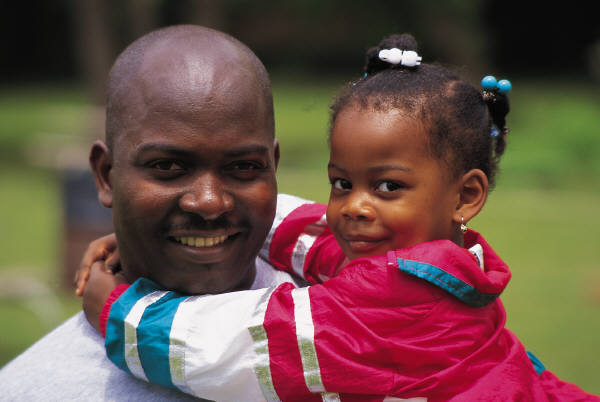 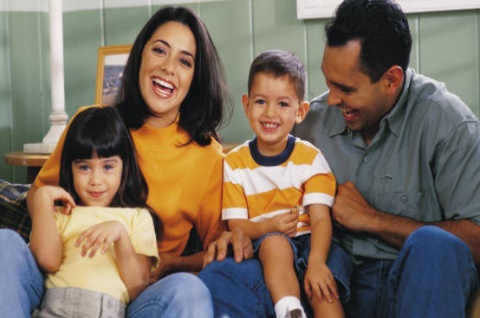 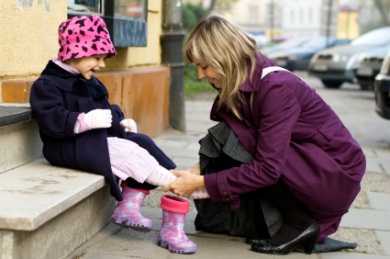 Personal Information VerificationWe have your NAME as:  <name of record will be inserted here>    ¨  This is correct 			This is not correct (print correct information below) We have your ADDRESS as:  <most recent address on record will be inserted here¨  This is correct 		¨ This is not correct (print correct information below) We have your MAILING ADDRESS as:  <most recent mailing address on record will be inserted here>      ¨  This is correct 		¨ This is not correct (print correct information below)We have your primary PHONE NUMBER as:  <most recent phone number on record will be inserted here>        This is the best number to reach me               This is not the best number to reach me (print correct information below)We have your primary EMAIL as:  <most recent email on record will be inserted here>                          This is correct                                               This is not correct (print correct information below) Full Name:First & LastFirst & LastFirst & LastRelationshipRelationshipAddress:Street Address & Apartment/Unit #	City	StateStreet Address & Apartment/Unit #	City	StateStreet Address & Apartment/Unit #	City	StateStreet Address & Apartment/Unit #	City	StateStreet Address & Apartment/Unit #	City	StateZIP CodePrimary Phone: Primary Phone: (         )Email Address:Email Address:                                @                                @Full Name:First & LastFirst & LastFirst & LastRelationshipRelationshipAddress:Street Address & Apartment/Unit #	City	StateStreet Address & Apartment/Unit #	City	StateStreet Address & Apartment/Unit #	City	StateStreet Address & Apartment/Unit #	City	StateStreet Address & Apartment/Unit #	City	StateZIP CodePrimary Phone: Primary Phone: (         )Email Address:Email Address:                                @                                @Adult Children Contact InformationSince the study began, we have collected information about the people (including children) who have lived with you. Since some are now adults, we would like to invite them to be part of the study. We need your help to reach them.  For each person listed below, if you think they would be comfortable with you providing their contact information, please confirm the spelling of their name and provide contact information.  If you are no longer in contact with them, please check the appropriate box. We plan to contact them beginning in fall 2022. At that time, we will explain the study more and they can choose whether to participate. You may want to let them know ahead of time about the study and our plan to contact them.Enter Updated NAME: __________________________________________________________________________________________	First		M.I.                                  Last                          SuffixEnter ADDRESS:______________________________________________________________________________________________________ Street Address							                             Apartment/Unit #____________________________________________________________________________________________________________City							State		             Zip CodePhone Number:(              )				 Email Address:__________________________________________CID: <   UNIQUE ID#      >The person is: <NAME2>.  Is that spelling correct?         This is correct                   This is not correct (print correct information below)                   I am no longer in contact with <CHILD NAMEX>Enter Updated NAME: _________________________________________________________________________________________	First		M.I.                                  Last                          SuffixEnter ADDRESS:______________________________________________________________________________________________________ Street Address							                             Apartment/Unit #____________________________________________________________________________________________________________City							State		             Zip CodePhone Number: (              )____________________ Email Address:_______________________________________________________CID: <   UNIQUE ID#      >Enter Updated NAME: _________________________________________________________________________________________________	First		M.I.                                  Last                          SuffixEnter ADDRESS:______________________________________________________________________________________________________ Street Address							                             Apartment/Unit #____________________________________________________________________________________________________________________City							State		             Zip CodePhone Number:(              )                                           Email Address:______________________________________________________________CID: <   UNIQUE ID#      >Enter Updated NAME: _______________________________________________________________________________________________	First		M.I.                                  Last                          SuffixEnter ADDRESS:____________________________________________________________________________________________________ Street Address							                             Apartment/Unit #__________________________________________________________________________________________________________________City							State		             Zip CodePhone Number:(              )____________________ Email Address:______________________________________________________________CID: <   UNIQUE ID#      >